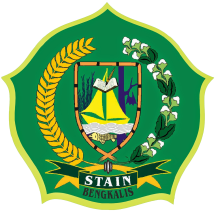 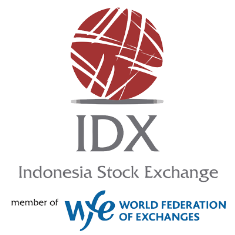 DAFTAR HADIR PESERTASOSIALISASI & EDUKASI PUBLIK PASAR MODALHari 	: ......................................................	Waktu 	: ......................................................Tanggal 	: ...................................................... 	Tempat 	: ......................................................Galeri Investasi Syariah Bursa Efek Indonesia Sekolah Tinggi Agama Islam Negeri BengkalisJl. Lembaga – Senggoro Bengkalis Riau, Telp. (0766) 8001050 Email : gisstainbengkalis@gmail.com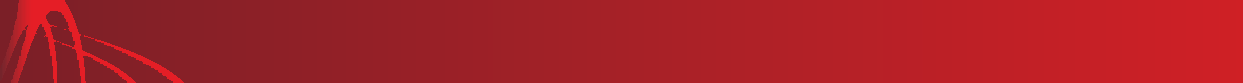 NONAMAKELASTANDA TANGAN1234567891011121314151617181920212223242526272829303132333435